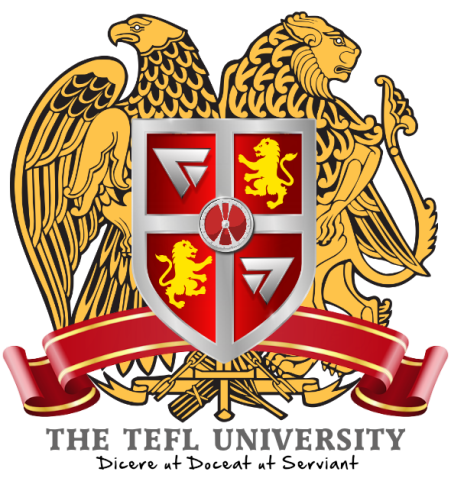 Bachelor of Arts TEFL Degree - Module 7Student Name: Module Notes: Make sure that once downloaded to your computer, you re-name this module document, by adding your full name at the end of the file name. For example, if your name is Jane Turner, change the file name to:module_7_ba_tefl_Jane_TurnerTo do this, simply right-click on the file after it has been downloaded, and select ‘RENAME’, then click at the end of the existing file name to un-highlight it, then ‘backspace’ until the words ‘student_name’ are removed, then add your first name, followed by an underscore, the your last name. Once done, click off the file, and it will save itself to the new file name.Essay Assignment NotesThe essay assignment work must be completed DIRECTLY onto each module, below the RED markers, except for the ‘Lesson Plans’ assignment on module 4. Full instructions for the lesson plan assignments, can be found below the assignment topic on module 4. We strongly suggest that you SAVE your work, as you move along through each assignmentEssay Assignments Bibliography, and Other InfoYou should provide a list of 'resources' (bibliography) and hyperlinks, for any material (books, web pages, video's etc.), at the bottom of EACH essay assignment topic, but only those links that refer specifically to the topic, and only those links you used to gather information on that specific topic, should be placed below the assignment topic. This assists our grading teams, and shows where you found the exact material relevant to the specific assignment topic, whilst also providing recognition for those authors that wrote or recorded it.Our essay grading of course work is based on many different points. These also include; originality of essay, sentence structure, punctuation, grammar and spelling. Take your time, and get it right!We fully support the use of the internet for research, however, when you find something on the web or from a book, that closely answers the essay assignment, don’t just copy and paste it, read the articles fully, then put them into your own words (you will most certainly learn a lot more this way!). Google is a useful tool for student research but refining your keyword or sentence search is important in order to target exactly what you are looking for.Adding personal teaching experiences relating to assignment essay topics

Since virtually all our students are full time ESL teachers, you should find the essay assignments relatable. As teachers, we experience most situations that happen in the classroom, and during our time as teachers. Adding your own experience, relating to each assignment topic, is a great way for our grading teams to see the issues you had, and how you overcame particular problems that you faced when teaching students. We suggest that any such stories can be added to the end of some (or all) of these assignments. We suggest that you 'highlight' these personal experiences in BOLD or by using a different colour. This way, as the grading team is assessing each assignment topic, on each of your completed modules, they can better understand the type of teacher that you are, and how you have handled yourself in the classroom. Important: Make sure that you only add these 'personal experiences' when you have a story that closely relates to each assignment topic.Special Notice: Course MaterialsWhile we do provide students with downloadable course materials from our university library (books, lectures, and video training courses), to help with their studies on certain modules, please note that these are for personal use only, and must not be shared with any third party.Submitting your completed modulesOnce you have completed a module, you may use the link below to re-visit the course download/upload area, where you will find the drop-box to send your completed work back to us. Please note that grading will not commence until all modules are completed (except for module exemptions in the case of students that were awarded fast-track credits). Students may also wait until all modules have been completed, before using the drop-box to return them, and the folder of ‘lesson Plans and Materials’ for the lesson plan assignments in module 4.http://www.thetefluniversity.com/ba-course-download.htmlModule 7In Module 7, there are 3 book review projects, 2 video course assignments to complete, and the final assignment of the whole course. These relate to teaching English online (remote teaching). Since the recent pandemic, this has become a necessity for most ESL teachers around the world.The total student word count for this module is: 7,500 wordsTeaching Languages Online (Video Course) 1.94 GBCourse synopsis:How to teach effectively, efficiently and confidently onlineWhat you'll learn:How to teach languages effectively online. Build your confidence, effectiveness, efficiency and professionalism as an online teacher of languages.What are the essential pieces of software and hardware we need, how to improve sound and lighting, and use tools, tabs, bookmarks, shortcuts and more.How to present materials, give feedback and use electronic course materials, how to interact effectively with learners online with breakout rooms.How to replicate kinaesthetic activities and add multimedia using Jamboard and Padlet, and how to spice up your lesson with games in MSWord, Jamboard & Quizlet.The pros and cons of virtual backgrounds and what makes a good electronic course book, and how to use them effectively.Student Assignment:You are required to write a minimum 1000 word essay/summary on this course, so we recommend that you have a pen and notebook on hand as you watch each video, to write down useful information, on each stage of the course. In your essay, you must mention from where on the course you found the information (module number and title/number of video)Your essay summary should include your personal thoughts on the course itself (good, bad, OK etc.), and point out any modules that you found interesting, informative, and particularly useful to an ESL teacher.Once you have download the zip file, you will need to unzip it, to your computer. If you don’t have zip/unzip software on your computer, simple find a free one of Google.Course Download Link:https://drive.google.com/file/d/1d9KVsTo5Ky8zIDcQQ30cefU7AQZQUQO6/view?usp=sharing Watch the full course, then start your essay directly below this text:Book Review and SummaryBook Title: Inside Online Language TeachingBook Synopsis:Online learning used to be the future of education. Now, it’s the present. We all need help catching up.Inside Online Language Teaching is a series of interviews with lecturers, teachers, trainers, and school leaders. These conversations focus on the opportunities in online teaching, not the drawbacks. Read about how to train students to use breakout rooms. Find out how to use your students’ homes as a teaching tool. Learn how to take your students on a virtual school trip. And consider how technology can benefit teacher development.Student Assignment: We require you to download and read the following book, then write a 500 word summary on what you found. You should take notes as you read the book, especially the points you found both interesting and informative. You can use these notes to write your summary.Book download link:https://drive.google.com/drive/folders/1tDBSl3UGCWhMe6Fy3r8JOCJg7WPygp7K?usp=sharing Start your book summary, directly this text:Book Review and SummaryBook Title: Lessons from the Virtual Classroom: The Realities of Online TeachingBook Synopsis:The second edition of the classic resource Lessons from the Cyberspace Classroom offers a comprehensive reference for faculty to hone their skills in becoming more effective online instructors. Thoroughly revised and updated to reflect recent changes and challenges that face online teachers, Lessons from the Virtual Classroom is filled with illustrative examples from actual online courses as well as helpful insights from teachers and students. This essential guide offers targeted suggestions for dealing with such critical issues as evaluating effective courseware, working with online classroom dynamics, addressing the needs of the online student, making the transition to online teaching, and promoting the development of the learning community.Student Assignment: We require you to download and read the following book, then write a 500 word summary on what you found. You should take notes as you read the book, especially the points you found both interesting and informative. You can use these notes to write your summary.Book download link:https://drive.google.com/drive/folders/1Bpk0R-EQtRfSXvFMsH5UDT0Y7YNnZc2K?usp=sharing Start your book summary, directly this text:Book Review and SummaryBook Title: Linguistics for TESOL: Theory and PracticeBook Synopsis:This textbook proposes a theoretical approach to linguistics in relation to teaching English.Combining research with practical classroom strategies and activities, it aims to satisfy the needs of new and experienced TESOL practitioners, helping them to understand the features of the English language and how those features impact on students in the classroom.The author provides a toolkit of strategies and practical teaching ideas to inspire and support practitioners in the classroom, encouraging reflection through regular stop-and-think tasks, so that practitioners have the opportunity to deepen their understanding and relate it to their own experience and practice.This book will appeal to students and practitioners in the fields of applied linguistics, TESOL, EAL, English language and linguistics, EAP, and business English.Student Assignment: We require you to download and read the following book, then write a 500 word summary on what you found. You should take notes as you read the book, especially the points you found both interesting and informative. You can use these notes to write your summary.Book download link:https://drive.google.com/drive/folders/1nW0CGZJaDsQudpZUc6v0aM4O0VVRFBF8?usp=sharing Start your book summary, directly this text:Social Media in the Classroom – (Video Course) 300 MBLearn how to harness common social media platforms—such as Twitter, Facebook, Google, YouTube, and Flickr—to accelerate student learning. Kevin Kelly explores using social media to aid content mastery, increase academic focus, and foster effective classroom debate.He covers engaging students with backchannels and polls, soliciting feedback for presentations, and assessing learning with Twitter, Facebook, and other tools. In a bonus chapter, he'll show how social media can extend students' experiences outside the classroom, providing opportunities for collaborative reading, group projects, fieldwork, and shared student portfolios.Student Assignment:You are required to write a minimum 1000 word essay/summary on this course, so we recommend that you have a pen and notebook on hand as you watch each video, to write down useful information, on each stage of the course. In your essay, you must mention from where on the course you found the information (module number and title/number of video). You can also research the subject on Google, to find lots of other useful reports, advice, and information on the subject topic, to enhance your assignment.Your essay summary should include your personal thoughts on the course itself (good, bad, OK etc.), and point out any modules that you found interesting, informative, and particularly useful to an ESL teacher.Once you have download the zip file, you will need to unzip it, to your computer. If you don’t have zip/unzip software on your computer, simple find a free one of Google.Course Download Link:https://drive.google.com/file/d/1hiRi48HRbOe8WW89jxOFIBIujjoqDknY/view?usp=sharing Watch the full course, then start your essay directly below this text:Your Personal ESL Journey into TeachingFinal Essay Assignment: 4000 wordsThis is your opportunity to write about your complete journey into ESL teaching.Even teachers with little experience should have a lot to say about how and why they chose this career path, and the trials and tribulations they experienced along the way. This final course essay can cover all the subjects that affect most ESL teachers for example; the initial TEFL/TESOL course you took, your first class as a new teacher, other teaching colleague relations, problems you experienced in ESL classrooms (and how you overcame them), Your past and current employers (good or bad), and even situations you found yourself in, while teaching abroad.This final assignment shows our grading teams, the sort of journey you have gone through during your time as an ESL teacher. They always look forward to reading and grading this final assignment.Start your essay directly below this text: